«Εν κόπω και μόχθω»(Αντί Προλόγου) Γράφει ο Μητροπολίτης Κένυας Μακάριος:«Το  πρωί  εκείνης  της  μέρας  βρισκόμουν σε μια περιοχή που συνήθως οι άνθρωποι ακούνε για την ύπαρξη της αλλά ποτέ δεν μπορούν να φανταστούν τι θα δουν ή τι θα συναντήσουν όταν την επισκεφθούν. Οι άνθρωποι εκεί υποφέρουν. Είναι περιτριγυρισμένοι από πανύψηλα βουνά και οι καιρικές συνθήκες τους ταλαιπωρούν .Δεν θυμάμαι πόση ώρα κράτησε η πορεία από το σημείο που σταθμεύσαμε το αυτοκίνητό μας. Περπατήσαμε πεζοί πολλά χιλιόμετρα. Οδοιπορώντας ανηφορίσαμε ατέλειωτα μονοπάτια. Είδαμε καλύβες κι’ ανθρώπους που ζούσαν σε άλλο, ξεχωριστό, απόλυτα δικό τους κόσμο. Μας έβλεπαν και απορημένοι νόμιζαν ότι κατεβήκαμε από άλλο πλανήτη. Βράχοι και πέτρες πελώριες έδιναν μια όψη έντονης αγριάδας και θλίψης. Μικρά ποταμάκια έτρεχαν και συμπορεύονταν κάποτε μαζί μας. Κατηφορίσαμε ακολουθώντας το ποταμάκι. Ύστερα από κοπιαστική πορεία αρκετής ώρας επιτέλους φθάσαμε. Συναντήσαμε εκεί μια  οικογένεια  χωρίς  κανένα απολύτως προστάτη. Η μάνα, μια γυναίκα βασανισμένη και στην μέση ηλικία μας υποδέχεται, με ολοφάνερη στην όψη της χαρά. Καθίσαμε έξω από την καλύβα-σπίτι, φτιαγμένη από λάσπη και χόρτα, κάτω από την σκιά ενός δέντρου να ξεκουραστούμε. Κουρασμένοι, διψασμένοι, ιδρωμένοι.Ήρθαμε  εδώ,  στο πουθενά, διότι μας μίλησε για το δράμα αυτής της οικογένειας ένας υπότροφος της Ιεραποστολής, υποψήφιος κληρικός.Φοβερό! Όλα  τα  μέλη της  οικογένειας χάθηκαν από τη θανατηφόρα ασθένεια του Aids. Εναπομείναντα μέλη μια μάνα με τρία παιδιά. Και εμείς είμαστε τώρα εδώ για να βοηθήσουμε. Με ποιο τρόπο όμως με ποια μέσα; Ποιες οι προοπτικές εδώ πάνω που ζούνε και κάτω από αυτές τις πρωτόγονες συνθήκες; «Θεέ μου» είπα, «πώς σε αυτό τον πλανήτη, είναι δυνατό να υπάρχουν πλάσματα του Δημιουργού που ζουν και κινούνται κάτω από αυτές τις συνθήκες;» (Από το βιβλίο: Μαρτυρίες ζωής) 	Η  Εκκλησία   είναι   η   μόνη   ελπίδα   του κάθε ανθρώπου. Είτε βρίσκεται σε δυσχέρεια, είτε βρίσκεται σε άνεση. Και όλοι μας είμαστε μέλη της Εκκλησίας. Βλέποντας τον ανθρώπινο πόνο, το ατέλειωτο δράμα μιας οικογένειας, ενός συνανθρώπου μας, του «πλησίον μας» βλέπουμε τον Χριστό πάνω στον Σταυρό Του, την ώρα της συνεχιζόμενης μεγάλης δοκιμασίας. Διότι αγάπη προς τον Χριστό σημαίνει μια καρδιά που ανάβει, καίγεται για όλη την κτίση. Στο πρόσωπο του Χριστού αγαπά όλους τους ανθρώπους. Αγαπώνταςόλους τους ανθρώπους ενώνεται περισσότερο με τον Θεό.  Γεμίζει  η  ψυχή  του ανθρώπου.  Αυτά   που γεμίζουν τον άνθρωπο δεν μετρούνται με τα μέτρα του κόσμου, αλλά με το μέτρο της αγάπης. Τότε όσο ο άνθρωπος δίνει, τόσο περισσότερο παίρνει. Παίρνει απ’ αυτά που δεν αγγίζονται με τα δάκτυλα αλλά κάνουν την καρδιά να σκιρτά από Χάρη. Μια άλλη χαρά, θεϊκή χαρά τον περιλούζει. Είναι  ευτυχισμένος  ο  άνθρωπος  που πορεύεται στην οδό της βασιλείας του Θεού. Όσο κι αν κουράζεται, γεύεται τον κόπο της αγάπης και της προσφοράς. Εργάζεται για να επιτελεί το θέλημα του Κυρίου, ακολουθώντας το δρόμο που χάραξε ο ίδιος και οι Άγιοι. Έτσι ο κόπος γίνεται θυσία ευπρόσδεκτη στον Θεό και τότε κυριολεκτικά «αξίζει ο κόπος». Αυτό  που  πρέπει  να  μας προβληματίζει   είναι, μήπως κάποτε γίνεται μια σπατάλη των δυνάμεών μας: όταν χάνουμε χρόνο και δυνάμεις, για να ικανοποιήσουμε την πλεονεξία ή την ματαιοδοξία μας. Όταν οι καλύτερες ώρες της ημέρας σπαταλούνται στα περιττά ή  και επιβλαβή πράγματα, για να τρέχουμε ύστερα να προλάβουμε τα πιο αναγκαία. Ο Απόστολος Παύλος, ο  οποίος  για  την  αγάπη προς τον συνάνθρωπό του δεν σκέφτηκε ποτέ ούτε τον κόπο, ούτε τις θυσίες, ούτε τους κινδύνους, τίποτα. Με τις περιοδείες του όργωσε την οικουμένη να μεταφέρει το μήνυμα του Χριστού. Τα σημάδια των κόπων ήταν εμφανή στο ασθενικό του σώμα. Η ζωή του ήταν μια θυσία στην αγάπη του Χριστού και των ανθρώπων. Αυτός ο  κόπος, αυτές οι θυσίες δεν τον εξαντλούν. Αντίθετα του δίνουν δύναμη να παλέψει περισσότερο. Ο ίδιος γράφει στους χριστιανούς της Ρώμης και τους επαινεί που φλογισμένοι από την αγάπη του Χριστού δουλεύουν, θυσιάζοντας χρόνο και κόπο για την ανακούφιση του άλλου. Και αυτός ο άλλος, στην συγκεκριμένη χρονική στιγμή, μπορεί να ήταν και ένας εχθρός των χριστιανών που καταδίωκε την Εκκλησία της Ρώμης. Δεν παραλείπει να στείλει στην ίδια επιστολή χαιρετισμούς στη «Μαριάμ, ἥτις πολλὰ ἐκοπίασεν» για να υπηρετήσει το αποστολικό έργο.Στον Ρωμαϊκό κόσμο  των αποστολικών χρόνων, ένα κόσμο ειδωλολατρίας, βαναυσότητας, εγωϊσμού και σκληρότητας προβάλλουν φωτεινές εξαιρέσεις οι πρώτοι χριστιανοί, με όλη την αγάπη και τον ζήλο που τους διακατέχει. Σήμερα, στον κόσμο μας, τον κόσμο των ανισοτήτων, της βίας, της εκμετάλλευσης, βλέπουμε και ακούμε καθημερινά, στον χώρο της Εκκλησίας αλλά και αλλού παραδείγματα αλτρουισμού και θυσίας, υποδείγματα ανθρωπιάς και καλοσύνης που δίνουν  ακόμη ελπίδες για το μέλλον. Όμως για μας το μεγάλο ερωτηματικό είναι:Εμείς τι κάνουμε;Πρωτ. Μιχαήλ Μαλιάππης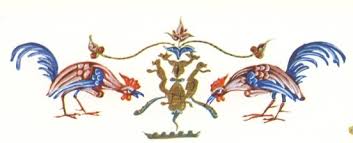 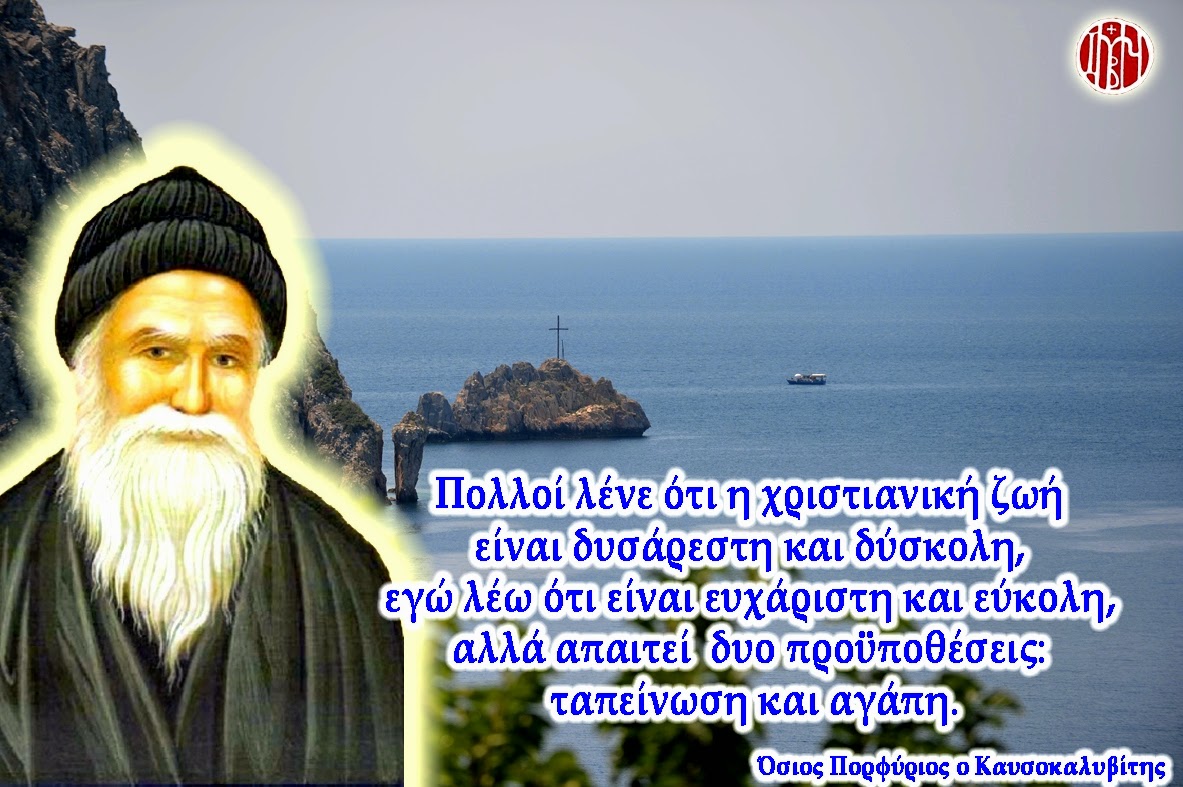    ΠΡΟΓΡΑΜΜΑ ΣΥΝΕΔΡΙΟΥΑΓΙΟΓΡΑΦΙΚΑ ΑΝΑΓΝΩΣΜΑΤΑ13 Νοεμβρίου, 2017  (Δευτέρα)«Πάσαν  χαράν  ηγήσασθε . . . κατεργάζεται                                   υπομονήν».   (Ιακ. α΄ 2-4)Παράξενη φράση. Στα αυτιά του σημερινού ανθρώπου αντηχεί σαν αντίθεση. Χαρά και πειρασμός; Βέβαια ο δεύτερος στίχος ερμηνεύει και στηρίζει τον πρώτο στίχο. Γιατί όμως τους γράφει; Τους γράφει να επιδιώξουν τους πειρασμούς; Όχι. Όταν «περιπέσητε». Όταν συναντήσετε στο διάβα της ζωής σας. Και τότε, αλλά και σήμερα και κάθε εποχή ο άνθρωπος βρίσκεται αντιμέτωπος με κάθε λογής πειρασμούς. 	Η λέξη πειρασμός έχει διπλή έννοια. «Ο πειρασμός διττός, ο μεν ενήδονος, ο δε ενώδυνος (επώδυνος)» λένε οι πατέρες.	Υπάρχουν οι πειρασμοί της αμαρτίας. Προέρχονται από εσωτερικές τάσεις αλλά και χίλιοι δύο εξωτερικοί παράγοντες έρχονται να «σκανδαλίσουν». Μπαίνει ο άνθρωπος στο δίλημμα να υποχωρήσει, να αμαρτήσει. Τέτοιου είδους πειρασμούς πρέπει με κάθε θυσία, με αποφασιστικότητα να τους αποφεύγουμε. Ακόμη και θέμα προσευχής πρέπει να το κάνουμε. Μας δίδαξε ο Χριστός, στην Κυριακή προσευχή: «Πάτερ ημών. . . και μη εισενέγκης ημάς εις πειρασμόν αλλά ρύσαι ημάς από του πονηρού».	Δεν είναι γι’ αυτούς τους πειρασμούς που γράφει ο Απόστολος Ιάκωβος. Ο Απόστολος αναφέρεται στους πειρασμούς των θλίψεων. Γιατί; Διότι κινδύνευαν από θλίψεις. Καθένας σε καιρό θλίψεως κινδυνεύει. Κινδυνεύει να ολιγοπιστήσει, να αποστατήσει, να κλονιστεί η πίστη του, να κάνει αμαρτίες. Έρχεται ο «παλαιός άνθρωπος», ο αμαρτωλός εαυτός, να μας προτείνει να βρούμε διεξόδους έξω από το θέλημα του Θεού. Να αποσείσουμε τον σταυρό μας.	 Οι θλίψεις είναι αναπόφευκτες. Ανεπιθύμητες αλλά πάντοτε παρούσες στην ζωή μας. Και είναι «ποικίλες», πολλά τα είδη τους. Ο  καθένας   μας   τις   βιώνει προσωπικά. Κάποιες φορές πολλές θλίψεις ταυτόχρονα. Κάποιες είναι γνωστές τις ζούμε, τις ξαναζήσαμε, τις περιμένουμε. Κάποτε «εκπλήσσεται» ο άνθρωπος. Δεν το περίμενε, δεν το φανταζόταν ότι θα το περάσει και αυτό. Ποια τα πρώτα συναισθήματα οι πρώτες σκέψεις;	Λύπη και στεναχώρια.«Δεν αντέχω άλλο».«Γιατί Θεέ μου;»«Πού  είναι  η  αγάπη  Σου, πού  η πρόνοιά Σου για μένα;»Ανθρώπινα ξεσπάσματα, ανθρώπινου πόνου και αδυναμίας, και ο Θεός βλέπει με αγάπη!Υπάρχουν και  άλλοι  τρόποι  αντιμετώπισης πολύ χειρότεροι.Κατάθλιψη και αδράνεια.Φυγή. Φυγή  στην  αμαρτία, στην  ασυδοσία, στην κατάχρηση.	Κάποιοι   γίνονται   αιρετικοί    ψάχνουν   να  βρουν την «απάθεια».	Η λύπη υπάρχει. Είναι αποτέλεσμα της πτώσης του ανθρώπου.Παραχωρεί ο Θεός; Είναι το «κατά παραχώρησιν» θέλημα του Θεού; Εμείς πιστεύουμε στην αγάπη του Θεού. Δεν βυθιζόμαστε στη λύπη, δεν χάνουμε το θάρρος μας. Διατηρούμε την ειρήνη μέσα μας. Έχουμε σταθερή την ελπίδα μας στραμμένη στον Θεό. (Το κάνουμε όμως; Εύκολο στα λόγια. Δύσκολο στην πράξη).Και ο Κύριος δάκρυσε. Και οι Άγιοι πονούσαν. Ιδιαίτερα χαίρονταν (οι άγιοι) όταν οι θλίψεις τους οφείλονταν στην ομολογία πίστης τους. Ήξεραν ότι ο Θεός θα στείλει ιδιαίτερη Θεία Χάρη στην ζωή τους αν βάσταζαν τον πειρασμό, τη θλίψη, τον διωγμό.Συνειδήτα και δυναμικά ο Απόστολος Ιάκωβος συμβουλεύει: «πάσαν χαράν…»Γιατί;Η θλίψη είναι «δοκίμιον» της πίστης. Δοκιμάζεται η πίστη. Η κάθε θλίψη είναι εξέταση. Πιστεύω πραγματικά ότι ο Θεός είναι κοντά μου; Πιστεύω ό,τι θα μου δώσει ότι υπόσχεται; Μπορεί να μου δώσει τη δύναμη να αντεπεξέλθω;Θα δώσει τη λύση όταν πρέπει  με  την  πανσοφία και την αγάπη Του. Θα κάνει το θαύμα να αντέξω, να βγω νικητής. Η Χάρις, που ελκύει ο δοκιμαζόμενος πιστός, επιβεβαιώνει την αγάπη του Θεού. Κάθε θλίψη (ιδιαίτερα για την πίστη μας) είναι ευκαιρία να κερδίσουμε σε αρετή. Έχει δοκιμασμένη αρετή ο πιστός που μένει σταθερός μέσα στις θλίψεις του.Δοκιμή   και   ενδυνάμωση   της   πίστης. Η   πίστη κατεργάζεται την υπομονή. Τι είναι η υπομονή;Δεν είναι απάθεια, δεν είναι αναισθησία.Είναι   δύναμη   εσωτερική   που   νικά  την  θλίψη. Είναι αντοχή. Δεν αφαιρεί τη δραστηριότητα ή την αγωνιστικότητα η υπομονή. Τουναντίον, περισσότερο αγωνιστής γίνεται ο υπομονετικός. Αυτός που έχει υπομονή στην ασθένεια δεν παραπονιέται. Αντέχει και χρησιμοποιεί τις υπόλοιπες δυνάμεις του. Όταν είναι κουρασμένος, μαζεύει τις δυνάμεις για κάτι ακόμα. Όταν προκαλείται έχει τη δύναμη να μην αντιδράσει άσχημα.Είναι  μεγάλη  αρετή  η  υπομονή. Απαραίτητα  ο καθένας μας πρέπει να προσπαθήσει να την καλλιεργήσει.Πού οδηγεί;Στην  εσωτερική  τελείωση  του  πιστού. Δεν  είναι χαμένος χρόνος. Ο πιστός που υπομένει στην θλίψη αφοσιώνεται περισσότερο στον Θεό. Προσεύχεται. Νικά την δική του αδυναμία. Αποκτά ολοκληρωμένο – σταθερό χαρακτήρα. Σε άλλους καιρούς, καιρούς ειρηνικούς, κερδίζουμε με αγώνα. Την ώρα της υπομονής «της καμίνου της θλίψεως» έρχεται η ολοκλήρωση. Εκεί   ο   άνθρωπος   αποκτά   την   πνευματική ολοκλήρωση.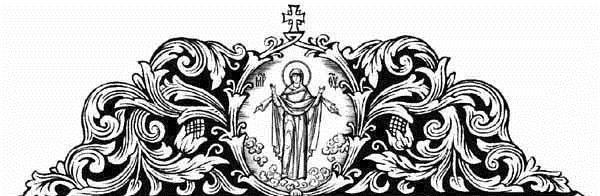 14 Νοεμβρίου, 2017   (Τρίτη)«Αιτείτω εν πίστει μηδέν διακρινόμενος»                                                                     (Ιακ. α΄ 6)	 Είναι  Πατέρας. Στοργικός,  όλος αγάπη  για  μας τα παιδιά Του. Πώς να μην είναι αφού το ίδιο το αίμα Του έχυσε πάνω στον Σταυρό για μας τα παιδιά Του, το ποίημα Του. Δίνει τα πάντα για μας όμως τίποτα δεν θα μας χαρίσει αν θα μας, βλάψει ή αν δεν είμαστε ακόμη έτοιμοι να το δεχτούμε.	Και χαίρεται να τον αποκαλούμε Πατέρα. Ο Ίδιος μας δίδαξε: «Όταν θα στραφείτε σε μένα, χωρίς πολυλογίες θα μου φωνάξετε «Πάτερ ημών…» και να μου ζητάτε όχι μόνο τα μικρά ασήμαντα καθημερινά όπως την καθημερινή τροφή, αλλά και τα μεγάλα, τα αιώνια, τα πραγματικά πολύτιμα όπως το:	Μας προέτρεψε να ζητούμε με επιμονή. Τα λόγια Του: «Αιτείται και δοθήσεται υμίν, ζητείτε και ευρήσετε, κρούετε και ανοιγήσεται».	Όταν όμως δεν απαντά; Όταν νοιώθουμε σαν να έκλεισαν οι ουρανοί; Εκείνη την ώρα που όλα φαίνονται γκρίζα και άχαρα. Την ώρα της πνευματικής ξηρασίας. Έρχεται αυτή η ύπουλη φωνή στα αυτιά μας, ο «πονηρός» να μας ψιθυρίσει: 	Όμως  κλείνουν  ποτέ  οι  ουρανοί; Κι  αν  τώρα σκοτεινιάζει πάλι θα ανατείλει ο ήλιος. Όσο κι αν ψιθυρίζει ο «πονηρός» λόγια απελπισίας, ο Χριστός στο Ευαγγέλιο Του μας φωνάζει: «Αν εσείς οι αδύνατοι και γεμάτοι πάθη άνθρωποι θα δώσετε ο καθένας στο παιδί σας ό,τι καλύτερο, πόσο μάλλον ο πατέρας μας ο ουράνιος δεν θα δώσει ό,τι πιο «αγαθό» στα παιδιά Του; 	Πώς δίνει ο Θεός;	Όχι  όπως   οι   άνθρωποι.   Δεν   θα   υπολογίσει προηγούμενες αδυναμίες.	Δεν θα δει την προτέρα αχαριστία. Δεν σταματά κάπου, να πει: πόσα, φτάνει. Δίνει διαρκώς γιατί το θέλει.		  Δίνει με διάφορους τρόπους.	Συχνά όχι όπως περιμένουμε.	  Όχι εντυπωσιακά. Η   Χάρις   Του   δρα  ανεπαίσθητα. Αλλάζει, φωτίζει, μεταβάλλει διαθέσεις, καταστάσεις. . . Έχει μυστικούς δρόμους η Χάρις του Θεού. Εμείς διαμαρτυρόμαστε γιατί είναι απών ο Θεός. Ενώ ο Θεός είναι εκεί, δίπλα μας και εργάζεται αθόρυβα. Σαν τον ήλιο πίσω απ’ τα σύννεφα. Αν παραμερίσουν λίγο τα σύννεφα ο ήλιος θα φανεί. Χρειάζονται όμως και τα σύννεφα, όσο σκοτεινά και απειλητικά κι αν είναι.	«Αιτείτε…» Μας προειδοποιεί ότι θα περιμένουμε. Θα ζητήσουμε ξανά και ξανά με υπομονή και ταπείνωση. Ίσως το ταξίδι με συντροφιά την υπομονή και την ταπείνωση να αξίζει περισσότερο από τον τελικό προορισμό. Κανένας μας δεν εύχεται το ταξίδι αυτό να είναι μακρινό, πολυχρόνιο, γεμάτο αναπάντεχα. Θέλουμε να φτάσουμε τώρα στην Ιθάκη.  Όμως όλοι μας ξέρουμε ότι η προσωπικότητα μας κτίστηκε κατά ένα μεγάλο μέρος από τις δοκιμασίες που ζήσαμε. Τι να ζητήσουμε από τον Θεό;Ο Χριστός μας απαντά: «Ζητείται πρώτον τη Βασιλεία του Θεού και την δικαιοσύνην αυτού και ταύτα πάντα προστεθήσεται υμίν».	Εμείς συνήθως ζητούμε πρώτα τα δευτερεύοντα-τα καθημερινά, την εξασφάλιση του σήμερα. Την Βασιλείαν του Θεού την αφήνουμε σε δεύτερη θέση. Κάποτε την ξεχνάμε εντελώς.Και ο Θεός περιμένει την επιστροφή του καθενός μας.Πότε θα καταλάβουμε ότι  οι  πραγματικές  μας ανάγκες είναι: 	Κάθε  πνευματικό  αγαθό  αλλά   και  ό,τι   άλλο χρειαζόμαστε, πρέπει να το ζητούμε από τον Θεό.Πώς     το    ζητούμε;  «Εν Πίστει»    μας    λέει     το σημερινό αγιογραφικό.	Ποια είναι αυτή η πίστη;Πώς επικοινωνούμε μαζί Του; Με την προσευχή. Θα ήταν απελπιστική η κατάσταση αν δεν υπήρχε η προσευχή. Η ζωντανή προσευχή. Που όσο συνδέεται με τον Θεό, δυναμώνει, φουντώνει σαν φλόγα. Γίνεται έκφραση αγάπης και πίστης.	Συχνά διστάζουμε.	Ξεχνούμε στόχους πνευματικούς, απορροφούμαστε από άλλα.	Εύκολα αλλάζουμε επιθυμίες. Πιο εύκολα μας ελκύει η αμαρτία.Έχουμε  διάθεση  να  αγωνιστούμε  και  σε  μια στιγμή μετανιώνουμε.	Βάζουμε στόχους και τους παρατούμε.Θέλω – δεν θέλω.	Την πίστη την διαδέχεται η ολιγοπιστία. Εσωτερική αστάθεια. Κύματα η ζωή μας. Όμως ο ναυαγός γνωρίζει ότι μόνο έτσι θα σωθεί, όταν πιαστεί απ’ τον βράχο. Τα κύματα θα σπάνε πάνω στον βράχο χωρίς να μπορούν να τον βλάψουν.	Ο  βράχος  είναι  ο  Χριστός.  «Η  δε  πέτρα  ην ο Χριστός».15 Νοεμβρίου, 2017   (Τετάρτη)«Γίνεσθε ποιηταί λόγου…»  (Ιακ. α΄ 22)	Ένα σημαντικό κεφάλαιο του    πνευματικού μας αγώνα είναι η μελέτη του λόγου του Θεού. Σε πολλά σημεία της Αγ. Γραφής βλέπουμε τους αγίους αποστόλους να μας προτρέπουν: «μελετάτε τας γραφάς», «ταύτα μελέτα εν τούτοις ίσθι», «η μελέτη του νόμου σου Κύριε». . . κ.α. Βλέπουμε όχι μόνο τους αγίους αποστόλους και τους προφήτες στην Παλαιά Διαθήκη να ερμηνεύουν αποσπάσματα της Παλαιάς Διαθήκης, αλλά και τον ίδιο τον Χριστό στην συναγωγή να παίρνει τον λόγο και να αναλύει ένα εδάφιο από τον προφήτη Ησαΐα.	Γιατί  είναι  τόσο  σημαντική  η  μελέτη  της  Αγ. Γραφής;	Για τον καθένα από μας θα μπορούσε να γίνει ένας καθρέφτης. Ένας διαφορετικός καθρέφτης. Όχι   όπως   οι   συνηθισμένοι   καθρέφτες  για  να θαυμάσουμε το είδωλο μας, αλλά ένας καθρέφτης που  να δείχνει τι αλλοιώσαμε, τι χαλάσαμε ή καταστρέψαμε στον εαυτό μας. Τι  μας λείπει;	Κοιτάζοντας μέσα από  την  Αγία Γραφή τον εαυτό μας, θα ανακαλύψουμε ότι πολλές αντιμετωπίσεις τις βλέπουμε με λάθος τρόπο. Τις βλέπαμε μέσα από τον εγωισμό μας που  μας αυτοδικαίωνε, ίσως και κολάκευε. Βλέπαμε μέσα από τα (κολακευτικά πολλές φορές) σχόλια των άλλων.	Το  σημερινό  αγιογραφικό   μας   εμβάζει   πιο βαθιά. Να γίνουμε από «ακροαταί λόγου» «ποιηταί λόγου».	Τι να δημιουργήσουμε;	Ξέρουμε αυτούς τους καρπούς. Είναι οι καρποί του Πνεύματος «αγάπη, χαρά, ειρήνη, μακροθυμία, χριστότης, αγαθοσύνη πίστης, πραότης, εγκράτεια.	Χρειάζεται όμως πολλή προσοχή στην «σπορά του λόγου».	Χρειάζεται όμως πολλή προσοχή στην «σπορά του λόγου».	Τι μπορεί να συμβεί;	Ας θυμηθούμε την παραβολή του σπορέως: «Ο σπόρος έπεσεν επί την πέτραν και φυέν εξηράνθη δια το μη έχειν ικμάδα και έτερον έπεσεν εν μέσω των ακανθών και συμφυείσαι αι άκανθαι απέπνιξαν αυτό».Συγκλονισμός της ύπαρξης, μετάνοια, αποφάσεις, οράματα, στόχοι…	Και σε λίγο ξεχνούμε.	Τι μεσολαβεί; Τι φταίει;	  Διαπίστωση;	Από πού ξεκινήσαμε και πού βρισκόμαστε… Εμείς όμως καλούμαστε να οικοδομήσουμε την «οικίαν» της ψυχής μας «επί την πέτραν» και όχι «επί την άμμο», ούτως ώστε όταν θα πνεύσουν οι άνεμοι των πειρασμών και έλθει η βροχή να μην πέσει αλλά να μείνει σταθερή.Κάποιοι από ένα στίχο του Ευαγγελίου άλλαξαν ζωή. Ο ιερός Αυγουστίνος, ο Μέγας Αντώνιος και χιλιάδες άλλοι. Βάδισαν τον σωτήριο δρόμο που μας χάραξε ο Χριστός. Βάδισαν στα χνάρια Εκείνου. Έκαναν βίωμα τους τον λόγο του Θεού. Έγιναν «ποιηταί λόγου». Η ζωή των αγίων είναι το Ευαγγέλιο στην πράξη. Ρίχτηκαν στο πέλαγος της αγκαλιάς του Θεού και παλεύοντας με τα κύματα ανακάλυψαν τη Βασιλεία του Θεού μέσα τους. Ξέρουμε όμως ότι η οδός που βάδισαν ήταν «στενή και τεθλιμμένη» και ότι ακόμη «διήλθον… στερούμενοι, θλιβόμενοι, κακουχούμενοι».Δεν  ήταν  όμως  ποτέ  μόνοι τους. Στο δύσκολο τους αγώνα ήταν πάντα δίπλα τους Εκείνος. Ο Χριστός. Ο οποίος πρώτος βάδισε αυτό τον δρόμο. Εμψυχώνοντας τους, φωτίζοντας τους, ενδυναμώνοντας τους.	Το ίδιο θα κάνει και  για τον  καθένα από  μας που θα θελήσει να ακολουθήσει αυτό τον δρόμο. Να γίνει από «ακροατής λόγου» «ποιητής λόγου».* * * * *16 Νοεμβρίου, 2017    (Πέμπτη)«Κατὰ τὸ πολὺ αὐτοῦ ἔλεος» (Α΄ Πέτρ. Α΄, 3)Από τη μεγάλη του ευσπλαχνία. Το έλεος του Θεού είναι η μεγάλη του ευσπλαχνία. Σ’ αυτό βασιζόμαστε για τη σωτηρία μας και αυτό επιζητούμε από τον Θεό. Ζητούμε να μας ελεήσει, ζητούμε να μας σπλαχνισθεί. Το ζητούμε με συντριβή και με συναίσθηση της ενοχής μας.Το έλεος του Θεού είναι θαυμαστό. Είναι ποταμός που μας ξεπλένει. Είναι ιατρείο το οποίο μας θεραπεύει. Το έλεος του Θεού είναι ό,τι γλυκύτερο και ωραιότερο υπάρχει. Εάν δεν υπήρχε το έλεος του Θεού, δεν θα ήταν κανείς στον παράδεισο.Πρέπει να ζητάμε πάντα το έλεος του Θεού και όταν αμαρτάνουμε, να μη φοβόμαστε. Είναι μεγαλύτερο το έλεος του Θεού από την αμαρτία τη δική μας. Είναι μεγαλύτερο από οποιανδήποτε αμαρτία.Πρέπει να πιστεύουμε στο έλεος του Θεού. Και θα πιστεύουμε στο έλεός Του, όταν γνωρίζουμε την αγάπη Του, τη στοργή Του, τη φιλανθρωπία Του. Δεν είναι ο Θεός δήμιος. Δεν είναι ο Θεός εκδικητής, είναι Θεός αγάπης.Βέβαια είναι και Θεός δικαιοσύνης, αλλά προς το παρόν είναι Θεός αγάπης. Δικαιοσύνης θα είναι, αν φύγουμε αμετανόητοι στον ουρανό.Τώρα είναι Θεός αγάπης. Και το έλεός Του μας περιλούει. Γι’ αυτό πρέπει να κρούουμε τη θύρα του ελέους του Θεού. Να ζητάμε το Έλεός Του. Να λέμε με συντριβή και με ταπείνωση «Κύριε ελέησόν με».Είτε είμαστε στο ναό, είτε μόνοι μας, αυτή η προσευχή να λέγεται, όχι μόνο από τα χείλη, αλλά κυρίως από την καρδιά. Είναι κακό να μη ζητάμε το έλεος του Θεού. Τούτο δείχνει πως δεν έχουμε συναίσθηση των σφαλμάτων μας. Μέσα μας υπάρχει εγωισμός και ο εγωισμός δημιουργεί την αμετανόητη καρδιά που διώχνει τον Θεό. Ας μην αφήνουμε την ψυχή μας να κυριεύεται από απόγνωση. Όταν αμαρτάνουμε, να μετανοούμε, να ζητούμε το έλεος του Θεού, που είναι απείρως μεγαλύτερο από τις αμαρτίες. Αν ζούμε με τη σκέψη του ελέους του Θεού, η καρδιά μας παρηγορείται.Ο Θεός είναι ανεξάντλητη πηγή του ελέους. Μας δημιούργησε εκ του μηδενός. Μας προίκισε με ύψιστες δωρεές. Μας δημιούργησε κατ’ εικόνα Του, με μοναδικό σκοπό να μας καταστήσει ευτυχείς και ευδαίμονες πλησίον Του. Θλίβεται ο Θεός για την παράβαση των πρωτοπλάστων, προλέγει όμως μαζί με την τιμωρία και τη λύτρωση. Και  η  λύτρωση  θα ήταν ότι ο Υιός και Λόγος του Θεού θα γινόταν άνθρωπος για να σώσει τον άνθρωπο. Η κάθοδος του Υιού στη γη και η ενανθρώπιση είναι το ύψιστο δείγμα της αγάπης και του ελέους του Θεού προς τον άνθρωπο. Η θυσία του Χριστού είναι το δείγμα της μεγάλης αγάπης του Θεού.Για να μπορούμε, όμως, να ζητούμε από τον Θεό να μας ελεήσει, πρέπει πρώτα εμείς να ελεούμε τους άλλους ανθρώπους. Να συγχωρούμε αυτούς που μας βλάπτουν. Να είμαστε έτοιμοι να λησμονήσουμε την προσβολή που μας έκαναν. Να έχουμε πλατειά καρδιά που να περικλείει μέσα όλους τους ανθρώπους. Όχι μονάχα αυτούς που συμφωνούν μαζί μας αλλά και όσους διαφωνούν. Όχι μόνο αυτούς που μας αγαπούν αλλά και αυτούς που μας μισούν. Όλους να τους βλέπουμε με σπλάχνα οικτιρμών, με καλοσύνη, με αγάπη. Εάν εμείς είμαστε σκληροί προς τους άλλους, τότε πως θα ζητήσουμε από τον Θεό να μας ελεήσει; Ας είμαστε επιεικείς, οικτίρμονες και εύσπλαχνοι, για να μοιάζουμε στον οικτίρμονα και πολυεύσπλαχνο Θεό και για να έχουμε το θάρρος να ζητάμε τους οικτιρμούς Του, το έλεός Του και την αγάπη Του.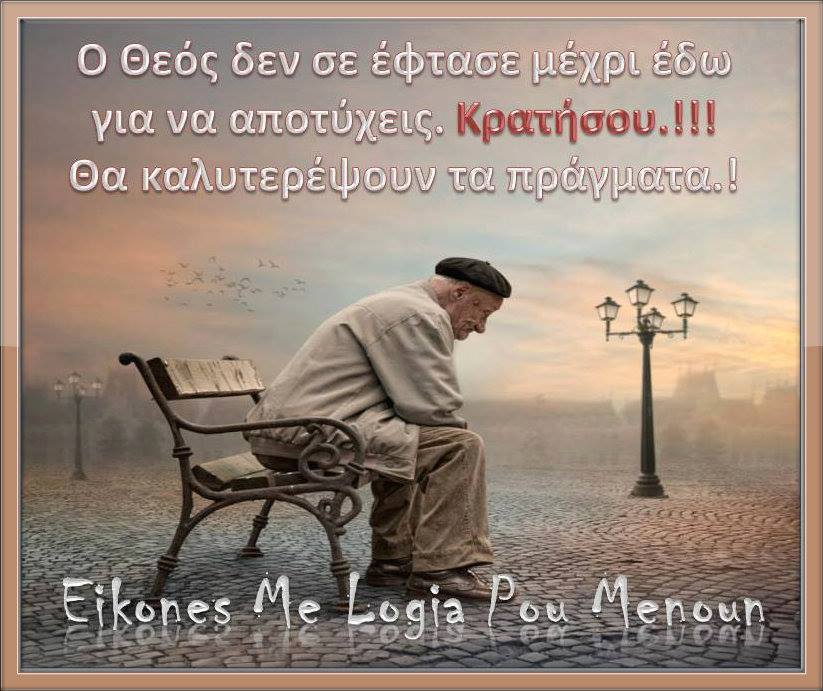 17 Νοεμβρίου, 2017    (Παρασκευή)«Ενδυναμοῦσθε ἐν Κυρίῳ καὶ ἐν τῷ κράτει τῆς               ἰσχύος αὐτοῦ»              (Εφεσίους στ΄, 10)	Παίρνετε δύναμη, έχοντας πίστη και ελπίδα στον Κύριο και την ακατανίκητη δύναμή Του.Ο Απόστολος Παύλος προσκαλεί τους ανθρώπους: «ἐνδυναμοῦσθε ἐν Κυρίῳ καὶ ἐν τῷ κράτει τῆς ἰσχύος αὐτοῦ». Ο άνθρωπος αποκτά τη δύναμη του Κυρίου, όταν αποδέχεται την προσφερόμενη κοινωνία της αγάπης Του. Γι’ αυτό και είναι αδιανόητος οιοσδήποτε χωρισμός της δύναμης από την αγάπη του Θεού.Με την αμαρτία όμως αναπτύσσει ο άνθρωπος τις ικανότητές του έξω από την κοινωνία της αγάπης του Θεού και έτσι αυτές αλλοιώνονται και γίνονται καταστρεπτικές δυνάμεις, αφού πρέπει να επιβάλει το Εγώ του, για να καταισχύνει όλους τους άλλους ανθρώπους. Όλα τα αδιέξοδα του ανθρώπου της σύγχρονης εποχής με τις ποικίλες συγκρούσεις και τις αλληλοεξοντώσεις οφείλονται σ’ αυτήν τη διάσπαση της δύναμης από την αγάπη του Θεού. Γι’ αυτό ο Απόστολος Παύλος καλεί όλους τους ανθρώπους να δυναμώσουν την ύπαρξή τους εν Χριστώ αποδεχόμενοι την αγάπη Του.Μας καλεί να πάρουμε στα χέρια μας την πανοπλία του Θεού. Η πανοπλία του Θεού δεν είναι ένας  επιφανειακός  και  εξωτερικός  οπλισμός   με διάφορες καλές και ηθικές πράξεις. Είναι η ένωσή μας με τον Χριστό, όπως μας προσφέρεται στον λειτουργικό χώρο με το μυστήριο της Θείας Κοινωνίας.Ο Απόστολος Παύλος μας μεταφέρει σε εμπόλεμη κατάσταση. Ο Χριστιανός με το Άγιο Βάπτισμα και το Χρίσμα αναλαμβάνει αγώνα, βρίσκεται σε εμπόλεμη κατάσταση με τις δαιμονικές δυνάμεις.Ο διάβολος κάποτε έπεισε την Εύα ότι ο Θεός είναι ζηλιάρης και επομένως κακός, γι’ αυτό τους απαγόρευσε να φάνε από το συγκεκριμένο δέντρο στον Παράδεισο. Οι δαιμονικές δυνάμεις είναι διαιρετικές και διασπαστικές, γιατί διαλύουν την κοινωνία και την ένωση του ανθρώπου με τον Θεό και κατ’ επέκταση με τους άλλους ανθρώπους. Η διάσπαση της κοινωνίας σημαίνει αλλοίωση της αγάπης, εγκλωβισμό στο Εγώ και επομένως απομόνωση.Ο διάβολος και ο θάνατος δεν αντιμετωπίζονται από τον άνθρωπο με τις ξεκομμένες από τον Θεό δυνάμεις του. Πρέπει ο άνθρωπος να αναλάβει την πανοπλία του Θεού, δηλαδή να ενδυθεί τον Χριστό, που έχει νικήσει τον διάβολο. Ο Απόστολος Παύλος υπογραμμίζει ότι ο άνθρωπος μόνο στον χώρο της Εκκλησίας μπορεί να αντιμετωπίσει τον διάβολο. Στην Εκκλησία ο άνθρωπος αποδέχεται τη ζωή του Κυρίου, ενεργοποιεί τα χαρίσματά του και έτσι ελευθερώνεται από τις δαιμονικές δυνάμεις.Στην κοινωνία της εν Χριστώ αγάπης, όπως προσφέρεται στον λειτουργικό χώρο της Εκκλησίας, ο εγωισμός και ο ατομισμός του ανθρώπου μεταποιείται σε αδιάσπαστη ενότητα προσώπων. Απομακρύνεται το πνεύμα της διαίρεσης και διάσπασης και έτσι εξαλείφεται ο φόβος, η αγωνία, η απελπισία και οι νευρωτικές και ψυχικές διαταραχές του ανθρώπου.Όσες φορές ο διάβολος τα έβαλε με τον Κύριο νικήθηκε ντροπιασμένος. Στην έρημο ο Χριστός τον κατατρόπωσε. Στο εκούσιο Πάθος και τον θάνατο του Κυρίου νόμισε ο Διάβολος πως νίκησε, αλλά σύντομα φάνηκε πως νικήθηκε κατά κράτος από «τον ζωοποιόν νεκρόν».	Όταν ο άνθρωπος μετέχει της Θείας Κοινωνίας, τότε ο Διάβολος δεν τολμά να τον πλησιάσει, διότι μέσα από την ύπαρξή του ακτινοβολεί την Αλήθεια του Κυρίου. Ο Χριστιανός αντιμετωπίζει όλα τα βέλη του πονηρού με την ασπίδα της πίστης. Πρόκειται για την πλήρη παράδοση και εμπιστοσύνη του ανθρώπου στην αγάπη του Χριστού. Σε μια τέτοια σχέση και κοινωνία, ο πιστός αντιμετωπίζει όλα τα «πεπυρωμένα βέλη του πονηρού».Γι’ αυτό «ἐνδυναμοῦσθε ἐν Κυρίῳ καὶ ἐν τῷ κράτει τῆς ἰσχύος αὐτοῦ».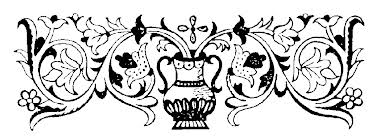 ΠροσευχήΚύριε, πόση γαλήνη έχει η θεϊκή μορφή Σου!Πόσο γαληνεύει την ψυχή μου και δημιουργεί ρίγη συγκινήσεων το απαλό και γεμάτο καλωσύνη βλέμμα Σου!Κοντά Σου αισθάνομαι την ασφάλεια μικρού παιδιού στην αγκαλιά της μάνας. Τη σιγουριά του πλοίου που έχει στο τιμόνι καλό κυβερνήτη.Η ψυχή μου, Κύριε, αισθάνεται την ανάγκη να μιλήσει μαζί Σου. Να Σου απευθύνει ένα θερμό ευχαριστώ βαθειάς ευγνωμοσύνης και πολλής αγάπης.Σε ευχαριστώ, Κύριε, για τους κρουνούς των δωρεών, που ανέβλυσαν από το σταυρό Σου και έλουσαν τη ζωή μου μέχρι σήμερα.Σε ευχαριστώ, Κύριε, για την ενίσχυση που μου παρέχεις στο δύσκολο ανηφόρισμα για την κατάκτηση του ψηλού ιδανικού της ζωής μου.Σε βλέπω, Κύριε, από ψηλά να μου στέλνεις το τρανό κάλεσμα του «καλού αγώνα» και ο δικός Σου αγώνας ΄μου φτερώνει την ψυχή, για ν’ ανεβώ στις ψηλές  κορυφές της αρετής. Η καρδιά μου ευφραίνεται και η ψυχή μου αγάλλεται, όταν αισθάνομαι ότι ζω και αναπνέω μέσα στη θερμή ατμόσφαιρα της παρουσίας Σου.Η δύναμή Σου με γιγαντώνει. Η γλυκειά μορφή Σου με γεμίζει αισιοδοξία. Η παρουσία Σου με φτερώνει. Το βλέμμα Σου με συγκρατεί και η ζωή Σου με εμπνέει.Δέξου, Κύριε, ολόθερμη την παράκλησή μου. Μείνε μαζί μου βοηθός και σκεπαστής ως καλός φίλος και αδελφός. Ως καλός Πατέρας και Θεός μου.Περιφρούρησέ με από κάθε πειρασμό. Στήριξέ με στις δύσκολες καμπές του αγώνα μου. Βοήθησέ με να Σε πλησιάσω πιο πολύ. Και αξίωσέ με να αναδειχθώ τέκνον Σου αγαπητό και αξιωθώ της βασιλείας Σου της επουρανίας. Αμήν.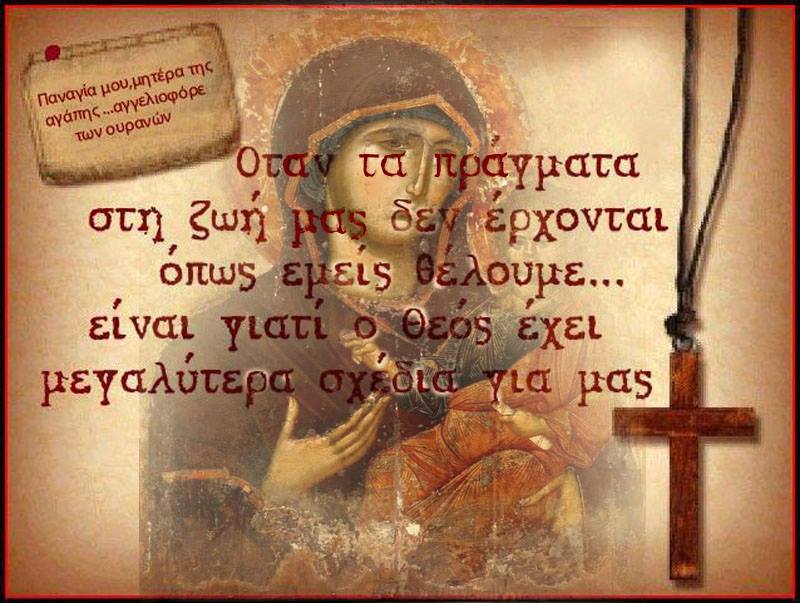 13. 11 .2017Δευτέρα6.30 μ.μ.ΑγιασμόςΕισαγωγικά (ο Πρωτ. Μιχαήλ Μαλιάππης)Αγιογραφική  μελέτη (Ιακ. α΄ 2-4)Εισήγηση: «Τα μυστικά της μακροζωίας»Εισηγείται ο Οικον. Αναστάσιος Τελεβάντος ΑγιασμόςΕισαγωγικά (ο Πρωτ. Μιχαήλ Μαλιάππης)Αγιογραφική  μελέτη (Ιακ. α΄ 2-4)Εισήγηση: «Τα μυστικά της μακροζωίας»Εισηγείται ο Οικον. Αναστάσιος Τελεβάντος ΑγιασμόςΕισαγωγικά (ο Πρωτ. Μιχαήλ Μαλιάππης)Αγιογραφική  μελέτη (Ιακ. α΄ 2-4)Εισήγηση: «Τα μυστικά της μακροζωίας»Εισηγείται ο Οικον. Αναστάσιος Τελεβάντος 14. 11. 2017Τρίτη6.30 μ.μ.Αγιογραφική μελέτη (Ιακ. α΄ 6)Εισήγηση: «Η συμβουλευτική ως όπλο επικοινωνίας» Εισηγείται η κα Ελένη Αντωνίου, ΙστορικόςΑγιογραφική μελέτη (Ιακ. α΄ 6)Εισήγηση: «Η συμβουλευτική ως όπλο επικοινωνίας» Εισηγείται η κα Ελένη Αντωνίου, ΙστορικόςΑγιογραφική μελέτη (Ιακ. α΄ 6)Εισήγηση: «Η συμβουλευτική ως όπλο επικοινωνίας» Εισηγείται η κα Ελένη Αντωνίου, Ιστορικός15. 11. 2017Τετάρτη6.30 μ.μ.Αγιογραφική μελέτη (Ιακ. α΄22)Εισήγηση:  «Άλλος «εγώ»;»Εισηγείται ο π. Γ. Αγιογραφική μελέτη (Ιακ. α΄22)Εισήγηση:  «Άλλος «εγώ»;»Εισηγείται ο π. Γ. Αγιογραφική μελέτη (Ιακ. α΄22)Εισήγηση:  «Άλλος «εγώ»;»Εισηγείται ο π. Γ. 16. 11. 201716. 11. 2017Πέμπτη6.30 μ.μ.Αγιογραφική μελέτη (Α΄ Πέτρ. α΄ 3)Εισήγηση: «Ετερότητα, σήμερα: επί ξυρού ακμής» Εισηγείται η Δρ. Νάγια Ρούσου, Ομότιμος Καθηγητής, ΛογοτέχνηςΑγιογραφική μελέτη (Α΄ Πέτρ. α΄ 3)Εισήγηση: «Ετερότητα, σήμερα: επί ξυρού ακμής» Εισηγείται η Δρ. Νάγια Ρούσου, Ομότιμος Καθηγητής, ΛογοτέχνηςΑγιογραφική μελέτη (Α΄ Πέτρ. α΄ 3)Εισήγηση: «Ετερότητα, σήμερα: επί ξυρού ακμής» Εισηγείται η Δρ. Νάγια Ρούσου, Ομότιμος Καθηγητής, ΛογοτέχνηςΑγιογραφική μελέτη (Α΄ Πέτρ. α΄ 3)Εισήγηση: «Ετερότητα, σήμερα: επί ξυρού ακμής» Εισηγείται η Δρ. Νάγια Ρούσου, Ομότιμος Καθηγητής, Λογοτέχνης17. 11. 2017                      ΠαρασκευήΠαρασκευή6.30 μ.μ.Αγιογραφική μελέτη (Εφ. στ΄ 10)Εισήγηση:  «Μαθήματα παιδιών προς τους γονείς τους»Εισηγείται ο κ. Σταύρος Φωτίου, καθηγητής ΠανεπιστημίουΑγιογραφική μελέτη (Εφ. στ΄ 10)Εισήγηση:  «Μαθήματα παιδιών προς τους γονείς τους»Εισηγείται ο κ. Σταύρος Φωτίου, καθηγητής ΠανεπιστημίουΑγιογραφική μελέτη (Εφ. στ΄ 10)Εισήγηση:  «Μαθήματα παιδιών προς τους γονείς τους»Εισηγείται ο κ. Σταύρος Φωτίου, καθηγητής ΠανεπιστημίουΑγιογραφική μελέτη (Εφ. στ΄ 10)Εισήγηση:  «Μαθήματα παιδιών προς τους γονείς τους»Εισηγείται ο κ. Σταύρος Φωτίου, καθηγητής ΠανεπιστημίουΕξαγωγή συμπερασμάτωνΕξαγωγή συμπερασμάτωνΕξαγωγή συμπερασμάτωνΕξαγωγή συμπερασμάτωνΛήξη του συνεδρίουΕυχαριστήρια προσευχή(Μετά την  Αγιογραφική μελέτη, αλλά και τις εισηγήσεις, γίνεται συζήτηση).Λήξη του συνεδρίουΕυχαριστήρια προσευχή(Μετά την  Αγιογραφική μελέτη, αλλά και τις εισηγήσεις, γίνεται συζήτηση).Λήξη του συνεδρίουΕυχαριστήρια προσευχή(Μετά την  Αγιογραφική μελέτη, αλλά και τις εισηγήσεις, γίνεται συζήτηση).Λήξη του συνεδρίουΕυχαριστήρια προσευχή(Μετά την  Αγιογραφική μελέτη, αλλά και τις εισηγήσεις, γίνεται συζήτηση).α.να αφεθούν οι αμαρτίες σας,β.να απελευθερωθείτε από τον πειρασμό,γ.να αγιασθεί η ζωή σας ακολουθούντες το Θείο Θέλημα,δ.να κληρονομήσετε την αιώνια Βασιλεία του Θεού.α.ο Θεός σε ξέχασε, δεν ασχολείται μαζί σουβ.δεν γίνεται τίποτα, χαμένος αγώναςγ.δεν έχεις βοήθεια από πουθενάδ.όλα τέλειωσαν.α.δεν κουράζεται,β.δεν εξαντλούνται οι θησαυροί των αγαθών Του,γ.δεν εξαντλείται η αγάπη Του.α.αρετές που μας λείπουνβ.αγώνας    εναντίον    σε     αδυναμίες,     πάθη,  συνήθειες…γ.καταστάσεις  που  γίνονται  εμπόδιο  στο  δρόμο  της πνευματικής μας ζωής.α.Ο Θεός μας ακούειβ.δεν είναι ένα μακρινό ον. («Εν αυτώ ζώμεν και κινούμεθα και εσμέν» μας λέει η Αγ. Γραφή)γ.δεν είναι αδιάφορος (Ο Θεός αγάπη εστί)δ.είναι ο Θεός Πατέραςε.δεν κλείνει ποτέ η οδός της επικοινωνίας μαζί Του.α.Γράφτηκαν με τον φωτισμό του Αγίου Πνεύματος (Θεοπνευστία).β.Είναι οδοδείκτες (στην πορεία μας προς  συνάντηση του Θεού).γ.Είναι φάρμακα στην πληγωμένη μας ψυχή.δ.Είναι  ο  λόγος  περί  του  Θεού,  που οδηγεί  σε άνοιγμα στον Ίδιο τον Λόγο του Θεού (π. Ιωάννης Ρωμανίδης).Α.Να γίνει ο λόγος του Θεού:α.βίωμα μαςβ.έργα αρετήςγ.προσωπική αγιότητα.Β.Να γίνει σαν τον σπόρο που τον φυτεύεις στη γη και γίνεται «δένδρον μέγα». Και να καρποφορεί καρπούς πολλούς.α.Είμαστε άνθρωποι που εύκολα ενθουσιάζονται.β.Ρηχότητα στον χαρακτήρα;γ.Πολλές και διάφορες έγνοιες και επιθυμίες.δ.Έρχεται   ένα   γεγονός   απρόβλεπτο   και   όλα ανατρέπονται.